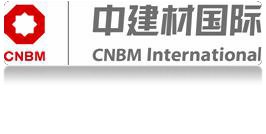 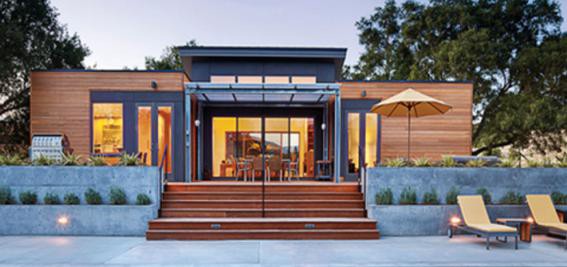 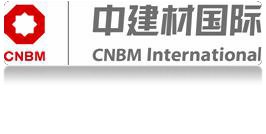 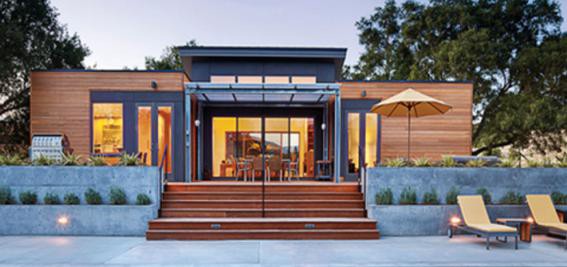 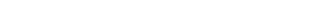 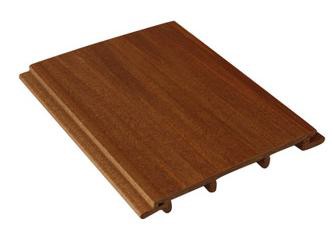 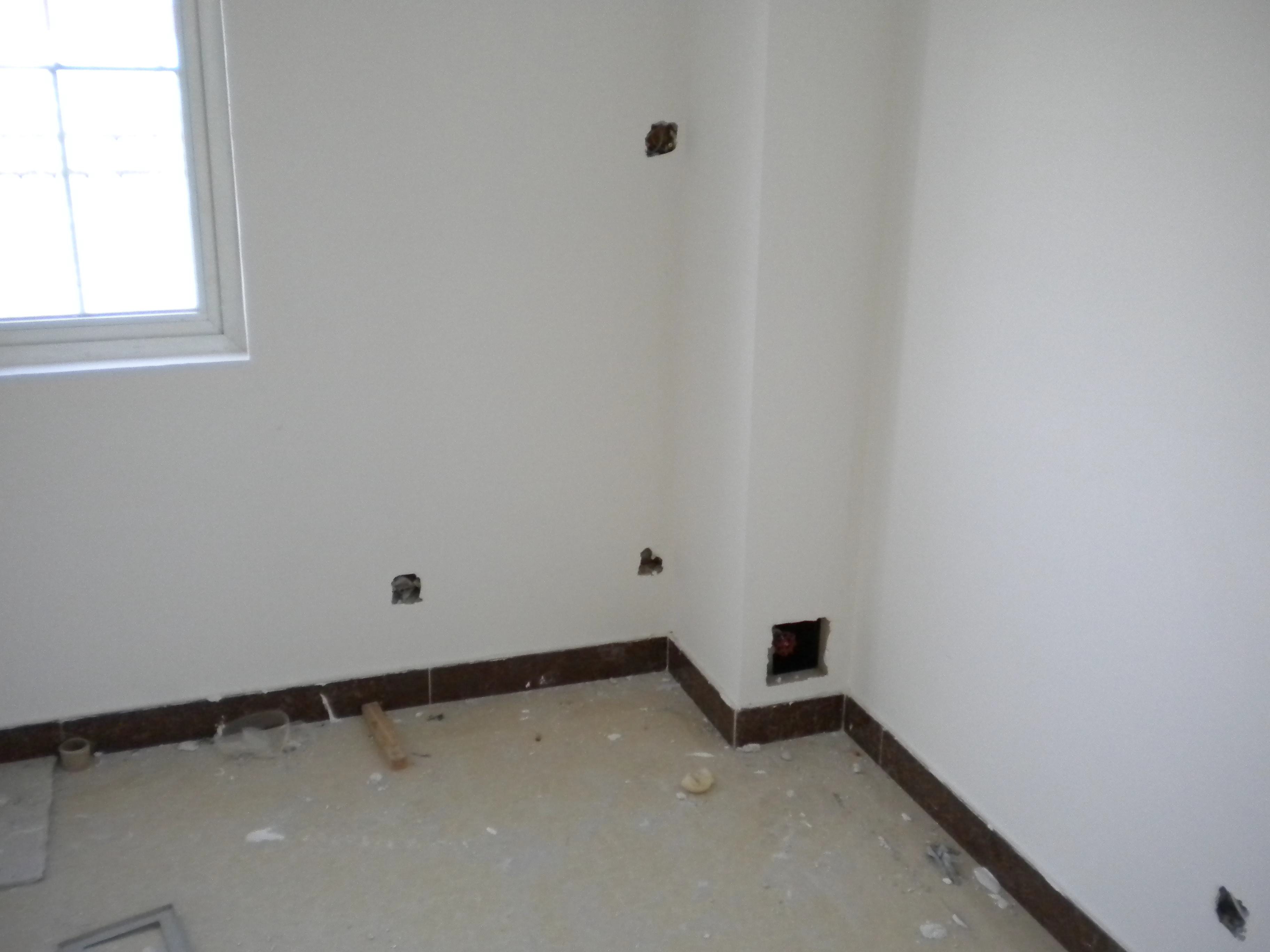 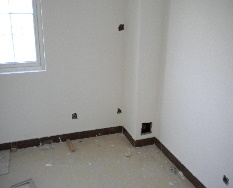 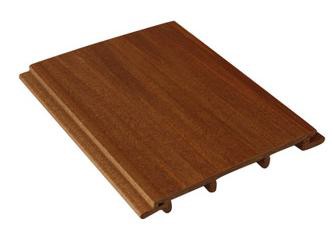 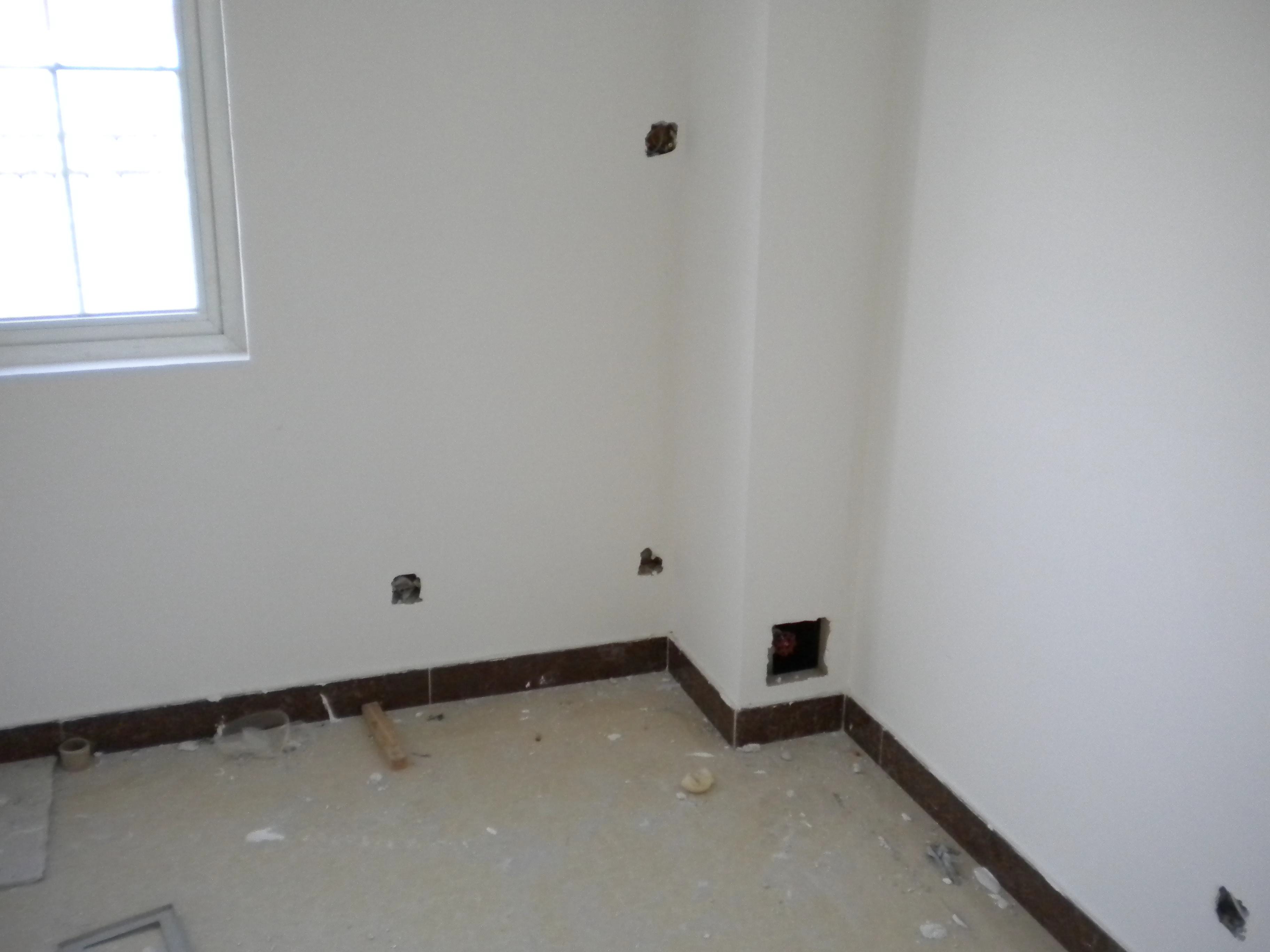 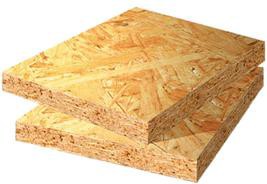 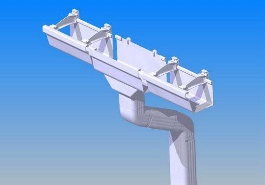 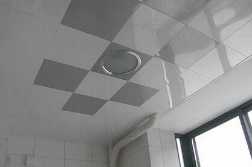 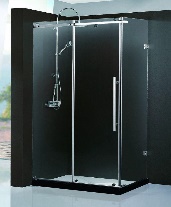 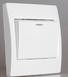 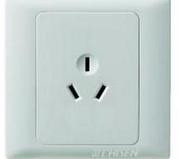 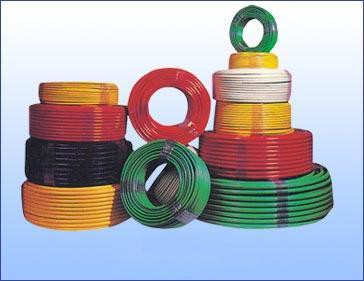 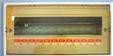 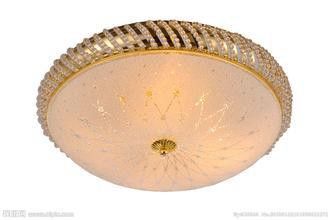 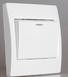 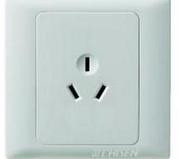 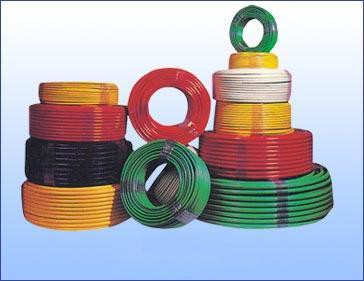 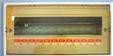 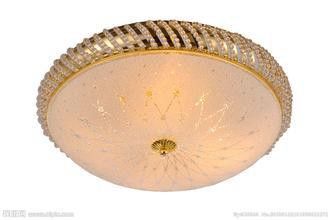 MATERIAL LISTMATERIAL LISTMATERIAL LISTMATERIAL LISTMATERIAL LISTMATERIAL LISTMATERIAL LISTMATERIAL LISTProject NameProject Name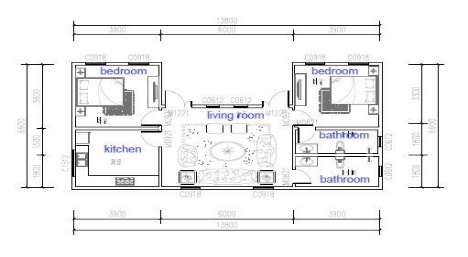 85.72m2 Light steel Villa85.72m2 Light steel VillaUnit PriceUnit PriceQuantity (Units)Total Building Area(m2)Total price (USD)Total price (USD)85.72m2 Light steel Villa85.72m2 Light steel VillaFOB TianjinFOB Tianjin185.72US$34,510.00US$34,510.00Material ListMaterial ListMaterial ListMaterial ListMaterial ListMaterial ListMaterial ListMaterial ListNO.ItemsSpecificationUnitsQuantity1Main structureGalvanized Light steel structure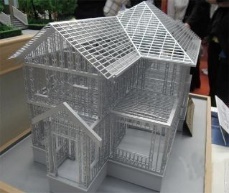 m285.722Exterior Wallcoating+waterproof putty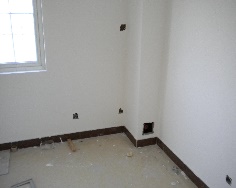 m2127.942Exterior Wall12mm gypsum board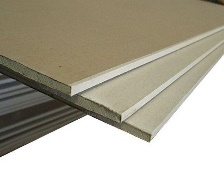 m2127.942Exterior Wall75mm,16K/m3 glass wool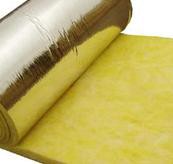 m2127.942Exterior Wall10mm calcium silicate board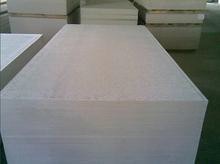 m2127.942Exterior Wallwaterproof paper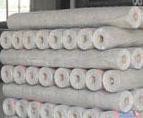 m2127.942Exterior Wallventilated steel keel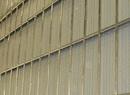 m2127.94Material ListMaterial ListMaterial ListMaterial ListMaterial ListMaterial ListMaterial ListMaterial ListNO.ItemsSpecificationUnitsQuantityPrice/m2Sub-total priceWPC cladding panel/aluminous gusset plate3Interior wall of normal roomscoating+waterproof puttym222.433Interior wall of normal rooms2 layers of 12mm gypsum boardm222.433Interior wall of normal roomsstructure steel stud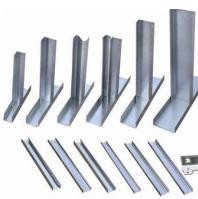 m222.433Interior wall of normal rooms75mm,16K/m3 glass woolm222.433Interior wall of normal rooms2 layers of 12mm gypsum boardm222.433Interior wall of normal roomswaterproof putty+coatingm222.434Interior wall of kitchen/bathroostructure steel studm297.774Interior wall of kitchen/bathroo75mm,16K/m3 glass woolm297.774Interior wall of kitchen/bathroocalcium silicate boardm297.77Material ListMaterial ListMaterial ListMaterial ListMaterial ListMaterial ListMaterial ListMaterial ListNO.ItemsSpecificationUnitsQuantitymsteel mesh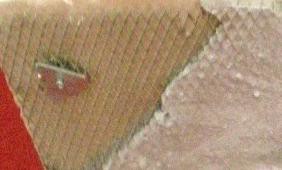 mJS waterproof layer(coating height 1800/300mm)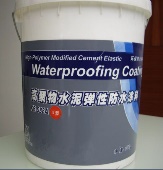 mglazed tile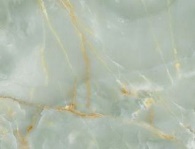 5plane roof3mm SBS waterproof roll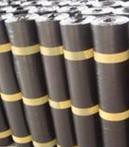 m299.895plane roof18mm structure boardm299.895Pitched roofstructure boardm299.895Pitched roof3mm SBS waterproof rollm299.895Pitched roof20*30 counter batten+20*30 roof batten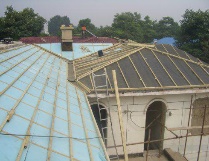 m299.895Pitched roofstone-coated metal roofing tile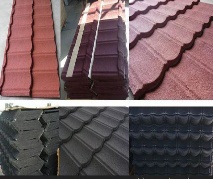 m299.896Parapetinside：steel  struture+10mm calcium silicate board+3mm SBS waterproof  roll+75mm/16K  glass wool+10mm calcium silicate board+waterproof paper+ventilated  steel  keel+WPC cladding  panelPls refer to the above related picturesm216.487Cornicesteel struture+10mm calcium silicate  board+waterproof putty+coatingPls refer to the above related picturesm215.90Material ListMaterial ListMaterial ListMaterial ListMaterial ListMaterial ListMaterial ListMaterial ListNO.ItemsSpecificationUnitsQuantity8Gutteraluminium alloym62.409Floor of normal roomsfloor tile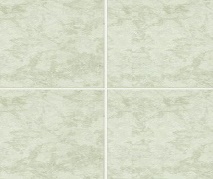 m262.519Floor of normal roomswaterproof plastic film+10mm composite wood floor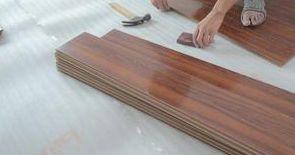 m262.519Floor of normal rooms5mm foamed plastic cushion+waterproof plastic film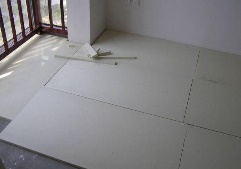 m262.5110Floor of kitchen/bathroo mnon-slippery tile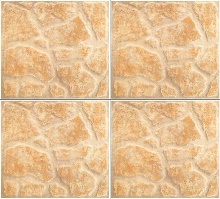 m223.2110Floor of kitchen/bathroo mJS painting waterproof layer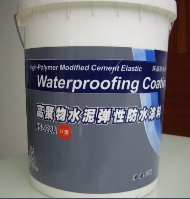 m223.2110Floor of kitchen/bathroo mwaterproof plastic film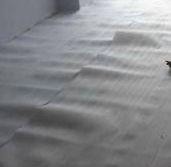 m223.21light steel ceiling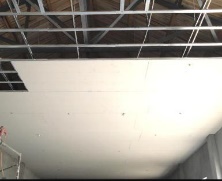 75mm,16K/m3 glass woolMaterial ListMaterial ListMaterial ListMaterial ListMaterial ListMaterial ListMaterial ListMaterial ListNO.ItemsSpecificationUnitsQuantity11Ceiling of normal roomswaterproof paperm262.5111Ceiling of normal rooms9.5mm gypsum boardm262.5111Ceiling of normal roomswaterproof putty+coating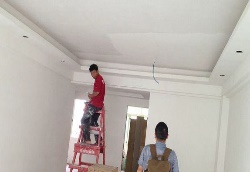 m262.5112Ceiling of kitchen/bathroo mlight steel ceiling+75mm/16K glass wool+moistureproof   filmPls refer to the above related  picturesm223.2112Ceiling of kitchen/bathroo mPVC panelm223.2113Outside doorsliding door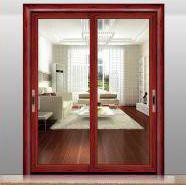 m212.6014Outdoor steps and floornon-slippery tile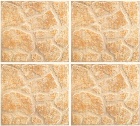 m241.9015Inside doorpaint-free door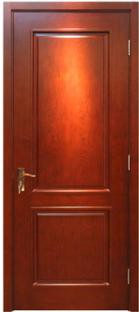 m29.0316Windowsingle-glass plastic steel window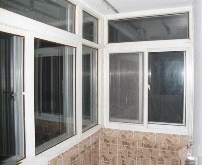 m211.2817Windowsillmanu-marble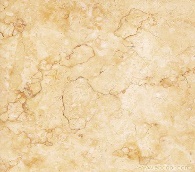 m6.90Material ListMaterial ListMaterial ListMaterial ListMaterial ListMaterial ListMaterial ListMaterial ListNO.ItemsSpecificationUnitsQuantity18Sanitary appliancetoilet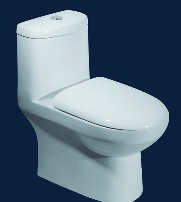 m285.7218Sanitary applianceshowerm285.7218Sanitary appliancebasin with pedestal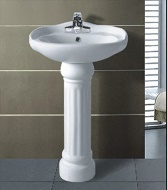 m285.7219Water supply and drainageindoor water pipe+valve+watermiter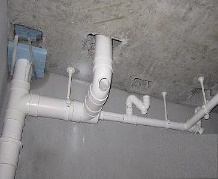 m285.7219Water supply and drainagewater heater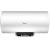 m285.7220Electrical systemswith+faceplate+line pipe+lamp+distribution boxm285.7221Lightning- protection systemm285.7222Light-current systemfor  TV,telephone,networkm285.7223Packing chargem285.7224shipment Load25Total price of materailsUS$34,510.00Material ListMaterial ListMaterial ListMaterial ListMaterial ListMaterial ListMaterial ListMaterial ListNO.ItemsSpecificationUnitsQuantityNote:This quotation is based on the design drawings, including the cost of the main building materials above the foundation; 2.This quotation doesn't include the following:outdoor plinth materials;materials used for foundation, like cement,sand,reinforced bar,stone,mortar, auxiliary materials of concrete,additive,admixture,glue etc.; (3)charge of installation guide in the construction site.The quotation should be adjusted accordingly to actual situation if necessary.The material pictures is just for reference, more options will be supplied before the production.Note:This quotation is based on the design drawings, including the cost of the main building materials above the foundation; 2.This quotation doesn't include the following:outdoor plinth materials;materials used for foundation, like cement,sand,reinforced bar,stone,mortar, auxiliary materials of concrete,additive,admixture,glue etc.; (3)charge of installation guide in the construction site.The quotation should be adjusted accordingly to actual situation if necessary.The material pictures is just for reference, more options will be supplied before the production.Note:This quotation is based on the design drawings, including the cost of the main building materials above the foundation; 2.This quotation doesn't include the following:outdoor plinth materials;materials used for foundation, like cement,sand,reinforced bar,stone,mortar, auxiliary materials of concrete,additive,admixture,glue etc.; (3)charge of installation guide in the construction site.The quotation should be adjusted accordingly to actual situation if necessary.The material pictures is just for reference, more options will be supplied before the production.Note:This quotation is based on the design drawings, including the cost of the main building materials above the foundation; 2.This quotation doesn't include the following:outdoor plinth materials;materials used for foundation, like cement,sand,reinforced bar,stone,mortar, auxiliary materials of concrete,additive,admixture,glue etc.; (3)charge of installation guide in the construction site.The quotation should be adjusted accordingly to actual situation if necessary.The material pictures is just for reference, more options will be supplied before the production.Note:This quotation is based on the design drawings, including the cost of the main building materials above the foundation; 2.This quotation doesn't include the following:outdoor plinth materials;materials used for foundation, like cement,sand,reinforced bar,stone,mortar, auxiliary materials of concrete,additive,admixture,glue etc.; (3)charge of installation guide in the construction site.The quotation should be adjusted accordingly to actual situation if necessary.The material pictures is just for reference, more options will be supplied before the production.Note:This quotation is based on the design drawings, including the cost of the main building materials above the foundation; 2.This quotation doesn't include the following:outdoor plinth materials;materials used for foundation, like cement,sand,reinforced bar,stone,mortar, auxiliary materials of concrete,additive,admixture,glue etc.; (3)charge of installation guide in the construction site.The quotation should be adjusted accordingly to actual situation if necessary.The material pictures is just for reference, more options will be supplied before the production.Note:This quotation is based on the design drawings, including the cost of the main building materials above the foundation; 2.This quotation doesn't include the following:outdoor plinth materials;materials used for foundation, like cement,sand,reinforced bar,stone,mortar, auxiliary materials of concrete,additive,admixture,glue etc.; (3)charge of installation guide in the construction site.The quotation should be adjusted accordingly to actual situation if necessary.The material pictures is just for reference, more options will be supplied before the production.Note:This quotation is based on the design drawings, including the cost of the main building materials above the foundation; 2.This quotation doesn't include the following:outdoor plinth materials;materials used for foundation, like cement,sand,reinforced bar,stone,mortar, auxiliary materials of concrete,additive,admixture,glue etc.; (3)charge of installation guide in the construction site.The quotation should be adjusted accordingly to actual situation if necessary.The material pictures is just for reference, more options will be supplied before the production.